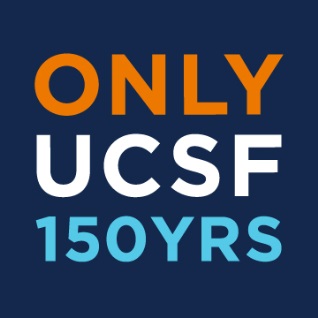                        Alumni Association of UCSFBoard of Directors meetingTuesday, December 8, 2014Mission Bay Campus, San Francisco, CA5:00pm – 7:25pm PST5:00pm – 5:50pm 	Tour6:00pm – 5:55pm	Welcome and Introductions		 	Susan Walczak, President5:55pm – 6:15pm	Guest Speaker					Daniel SheferNo votes					Social Finance6:25pm – 6:35pm 	150th Anniversary Alumni Excellence Awards	Susan Walczak, President									Andrew Kaufteil6:35pm – 6:50pm	Committee Reports – (~3 minutes each)		6:35pm – 6:38pm 	Alumni Weekend: Shawn Houghtaling 6:39pm – 6:42pm 	Alumni-Student Engagement: Todd Golden6:43pm – 6:46pm	Diversity & Outreach: Biana Roykh 6:47pm – 6:50pm	Advocacy: Debra Vails-Qualters6:50pm – 6:55pm	Alejandra Rincon, Motion for Black History event6:55pm – 7:00pm 	AAUCSF document archive website 		Dan Keller, Treasurer 7:20pm – 7:25pm	New Items					Andrew Kaufteil7:25pm 		Meeting Adjourned	2015 remaining meeting dates:March 10, 2015June 23, 2015